DATOS DEL ARTÍCULOMONTOS SOLICITADOS DE FINANCIAMIENTOINFORMACIÓN TRADUCTOR/A_________________________________________________NOMBRE Y FIRMA DEL AUTOR SOLICITANTEIMPORTANTESe debe adjuntar artículo en español para traducir.Si es la primera vez que el traductor/a realizar esta función, se debe adjuntar antecedentes de traductor/a en formato PDF (CV, título o expertiz y fotocopia de cédula de identidad).El presente formulario, junto a los anexos, deben ser enviados por el/la autor/a solicitante, en formato digital (PDF) a los siguientes correos, según corresponda:Sra. Kertsy Alarcón, kalarcon@ubiobio.cl, sede Concepción.Sra. Claudia Bahamóndez, cbahamon@ubiobio.cl, sede Chillán.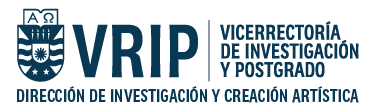 UNIVERSIDAD DEL BIO-BIOVICERRECTORÍA DE INVESTIGACIÓN Y POSTGRADOChillán/ConcepciónChillán/ConcepciónChillán/ConcepciónUNIVERSIDAD DEL BIO-BIOVICERRECTORÍA DE INVESTIGACIÓN Y POSTGRADODíaMesAñoUNIVERSIDAD DEL BIO-BIOVICERRECTORÍA DE INVESTIGACIÓN Y POSTGRADOFORMULARIOSOLICITUD DE TRADUCCIÓN DE ARTÍCULOSFORMULARIOSOLICITUD DE TRADUCCIÓN DE ARTÍCULOSFORMULARIOSOLICITUD DE TRADUCCIÓN DE ARTÍCULOSFORMULARIOSOLICITUD DE TRADUCCIÓN DE ARTÍCULOSFORMULARIOSOLICITUD DE TRADUCCIÓN DE ARTÍCULOSTÍTULO DEL ARTÍCULOTÍTULO DEL ARTÍCULOAUTORESAUTORESAUTOR QUE SOLICITA EL PAGODEPARTAMENTO O UNIDAD ACADÉMICA DEL SOLICITANTENOMBRE DE LA REVISTAINDEXACIÓN DE LA REVISTAFACTOR DE IMPACTOCUARTILPROGRAMA DE POSTGRADO (Si corresponde)PROGRAMA DE POSTGRADO (Si corresponde)MONTO SOLICITADO (máximo M$ 500)APORTE DE OTRAS FUENTES (si corresponde)PUBLICACIÓN RESULTADO DE UN PROYECTO INTERNO, EXTERNO O GRUPO DE INVESTIGACIÓN (con filiación UBB)SICÓDIGO Y ORIGEN DEL PROYECTOPUBLICACIÓN RESULTADO DE UN PROYECTO INTERNO, EXTERNO O GRUPO DE INVESTIGACIÓN (con filiación UBB)NOCÓDIGO Y ORIGEN DEL PROYECTONOMBRE TRADUCTOR/A